HOW TO CHECK FOR A LEAK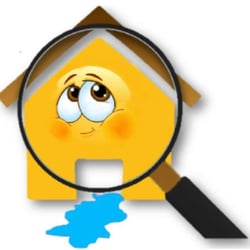 LOCATE YOUR METER BOX - Your meter box is generally found towards the front of your property, near the street and you should see blue paint markings on the street.   The typical single residential meter box has an oval shaped metal or plastic lid that should be visible and it may be painted blue and have the words “water meter” stamped on the lid.  If the meter box is not visible make sure it is made visible by keeping shrubs trimmed around the meter box and no automotive parked on top of the meter box.  Larger meter box lids will be round or rectangular in shape. Remove the lid by using a large screwdriver.  Insert the tool into the hole on one end of the lid and pick it up off the box. Once you open the meter box lid, lift the blue protective cap on the meter register. Some meter boxes may hold water. This is usually due to the drain holes, in the bottom of the box, being plugged and not allowing water to drain from the box. Simply take a small cup and dip out enough water until you can see the meter register under the blue plastic lid. A Hersey Meter (one type of meter in our system) Make sure all faucets inside/outside are turned off.  Red triangle – leak detector if its spinning it could indicate a substantial leak. If it is moving slowly or erratically then it would indicate a possible toilet leak. An SSR Meter (one type of meter in our system). Make sure all faucets inside/outside are turned off.Display will illuminate: (if it does not wave a flashlight over the display and it will illuminate)Flow– leak has been detectedNo Flow – no leak detected